PATRONAT HONOROWY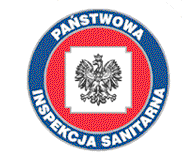 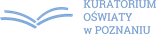 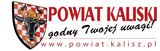 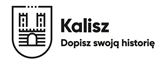 Regulamin rywalizacji sportowych dla uczniów Szkół Podstawowych 
w ramach Tygodnia Zdrowia – 2022Organizator:               Powiatowa Stacja Sanitarno- Epidemiologiczna w KaliszuWspółorganizator:     Kaliski Szkolny Związek SportowyTermin:                       08.06.2022 ( środa)                                                        godz.10.00-12.00 ( weryfikacja zespołów godz.9.45) ??????Miejsce:                       Hala sportowa Technikum im. Św. Józefa  w KaliszuZgłoszenia: do Sekcji Oświaty Zdrowotnej i Promocji Zdrowia Powiatowej Stacji Sanitarno – Epidemiologicznej w Kaliszu do dnia 22.04.2022 r. szczegółową kartę zgłoszenia (załącznik nr 3) na adres: oswiata.zdrowotna@psse-kalisz.plW dniu konkurencji sportowych, podczas rejestracji opiekunowie przekazują:  załączniki nr 1 - zgody uczestników oraz  załącznik nr 2 – KARTA ZGŁOSZENIARegulaminy:Regulamin kl. I-III W turnieju biorą udział uczniowie klas I-III szkoły podstawowej Zespół składa się z 4 uczestników; w każdej drużynie muszą być 2 dziewczynki
 i 2 chłopców.Zawodnicy mają obowiązek posiadać stroje i obuwie sportowe.Stroje muszą być jednolite.Drużyny są punktowane za każdą konkurencję; zwycięska drużyna otrzymuje  największą ilość punktów (w zależności od ilości zespołów),  ostatnia 1 punkt 
( organizator zastrzega sobie prawo do zmiany w przypadku dużej liczby drużyn).Organizator zastrzega sobie możliwość pomiarów czasowych.Każda konkurencja poprzedzona będzie pokazem danego ćwiczenia.Wygrywa drużyna, która zdobędzie największą ilość  punktów.Organizator zastrzega sobie prawo do zmiany liczby konkurencji w przypadku dużej ilości zgłoszeń.Opis i przebieg konkurencji: Wyścigi rzędów z pokonywaniem przeszkód i przenoszeniem przyborów na odległość – zadania dostosowane do grupy wiekowej. Puzzle i krzyżówki.Przydział punktów:I miejsce – 10 pkt.II miejsce – 9 pkt.III miejsce – 8 pkt.Regulamin kl. IV – VI W turnieju biorą udział uczniowie klas IV - VI szkoły podstawowej Zespół składa się z 4 uczestników;  w  każdej drużynie muszą być 2 dziewczynki 
i 2 chłopców.Zawodnicy mają obowiązek posiadać  stroje i obuwie sportowe.Stroje muszą być jednolite.Drużyny są punktowane za każdą konkurencję; zwycięska drużyna otrzymuje  największą ilość punktów (w zależności od ilości zespołów),  ostatnia 1 punkt (organizator zastrzega sobie prawo do zmiany w przypadku dużej liczby drużyn).Przy większej liczbie drużyn, organizator zastrzega sobie możliwość pomiarów czasowych.Każda konkurencja poprzedzona będzie pokazem danego ćwiczenia.Wygrywa drużyna, która zdobędzie największą ilość  punktów.Organizator zastrzega sobie prawo do zmniejszenia liczby konkurencji 
w przypadku dużej ilości zgłoszeń.Opis i przebieg konkurencji:Kreatywne gry i zabawy na wesoło.Wyścigi rzędów z pokonywaniem przeszkód i przenoszeniem przyborów na odległość. Sztafeta lawinowa.Przydział punktów:I miejsce – 10 pkt.II miejsce – 9 pkt.III miejsce – 8 pkt.Regulamin kl. VII – VIII W turnieju biorą udział uczniowie klas VII i VIII szkoły podstawowej Zespół składa się z 6 uczestników; w  każdej drużynie muszą być 3 dziewczynki 
i 3 chłopców.Zawodnicy mają obowiązek posiadać stroje i obuwie sportowe.Stroje muszą być jednolite.Drużyny są punktowane za każdą konkurencję; zwycięska drużyna otrzymuje  największą ilość punktów (w zależności od ilości zespołów),  ostatnia 1 punkt ( organizator zastrzega sobie prawo do zmiany w przypadku dużej liczby drużyn).Przy większej liczbie drużyn, organizator zastrzega sobie możliwość pomiarów czasowych.Każda konkurencja poprzedzona będzie pokazem danego ćwiczenia.Za nieprawidłowe wykonanie zadań, w każdej konkurencji  będą naliczane punkty karne  (1 błąd - 1 punkt karny, w przypadku pomiaru czasu – 1 karna  sekunda).Wygrywa drużyna, która zdobędzie największą ilość  punktów.Organizator zastrzega sobie prawo do zmniejszenia liczby konkurencji w przypadku dużej ilości zgłoszeń.Opis i przebieg konkurencji:Wyścig z gazetami.Przejście przez bagna.Wyścig z piłką tenisową.Wyścig z kozłowaniem dwóch piłek.Kostka RubikaPrzeciąganie linyPrzydział punktów:I miejsce – 10 pkt.II miejsce – 9 pkt.III miejsce – 8 pkt.Postanowienia końcowe:Organizator zastrzega sobie prawo zmian w regulaminie poszczególnych kategorii wiekowych.                                     Serdecznie zapraszamy!PATRONAT HONOROWYZałącznik nr 2Kaliski Tydzień Zdrowia – 2022 pod hasłem „Z pasją po zdrowie...”pod patronatem Kuratorium Oświaty w Poznaniu, Prezydenta Miasta Kalisza oraz Starosty KaliskiegoKonkurencje sportowe SP klasy I - IIIKARTA ZGŁOSZENIAData:Podpis nauczyciela (opiekuna grupy):Pieczątka i podpis dyrektora placówki:PATRONAT HONOROWYZałącznik nr 2Kaliski Tydzień Zdrowia – 2022 pod hasłem „Z pasją po zdrowie...”pod patronatem Kuratorium Oświaty w Poznaniu, Prezydenta Miasta Kalisza oraz Starosty KaliskiegoKonkurencje sportowe SP klasy IV - VIKARTA ZGŁOSZENIAData:Podpis nauczyciela (opiekuna grupy):Pieczątka i podpis dyrektora placówki:PATRONAT HONOROWYZałącznik nr 2Kaliski Tydzień Zdrowia – 2022 pod hasłem „Z pasją po zdrowie...”pod patronatem Kuratorium Oświaty w Poznaniu, Prezydenta Miasta Kalisza oraz Starosty KaliskiegoKonkurencje sportowe SP klasy VII - VIIIKARTA ZGŁOSZENIAData:Podpis nauczyciela (opiekuna grupy):Pieczątka i podpis dyrektora placówki:Nazwa placówki oświatowejAdresTelefonImię i nazwisko nauczyciela (opiekuna grupy)Imiona i nazwiska uczestników konkurencji sportowych1.2.3.4.Nazwa placówki oświatowejAdresTelefonImię i nazwisko nauczyciela (opiekuna grupy)Imiona i nazwiska uczestników konkurencji sportowych1.2.3.4.Nazwa placówki oświatowejAdresTelefonImię i nazwisko nauczyciela (opiekuna grupy)Imiona i nazwiska uczestników konkurencji sportowych1.2.3.4.5.6.